Poziomy układ znaków: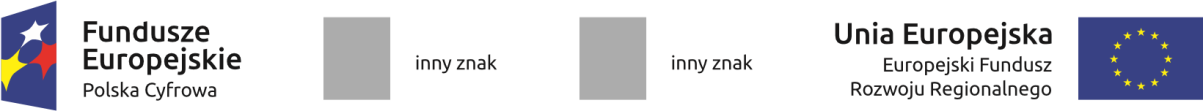 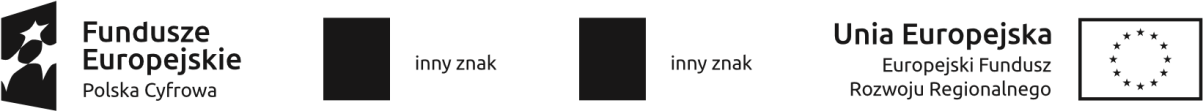 Pionowy układ znaków: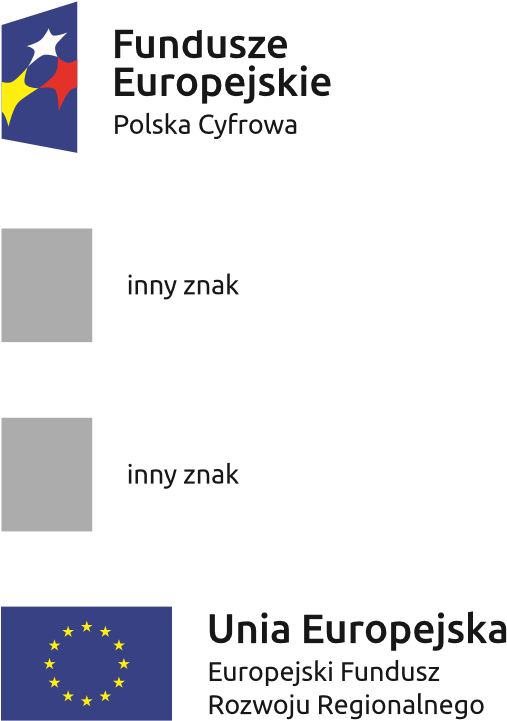 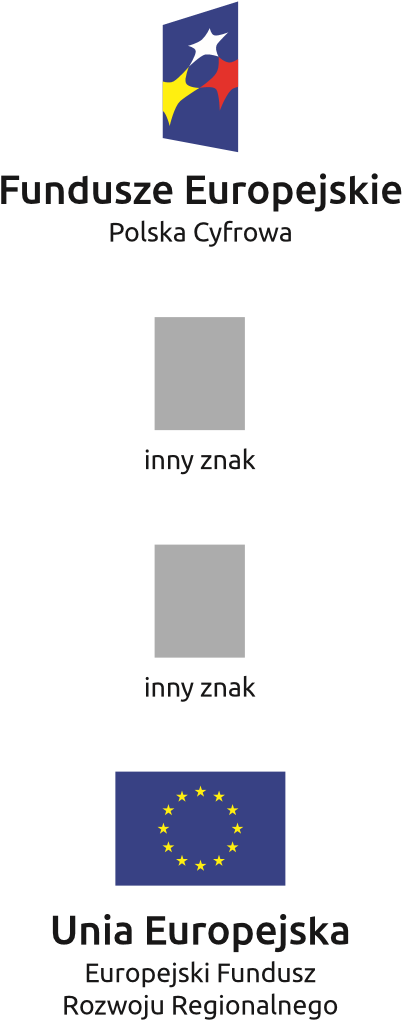 Na stronie internetowej programu Polska Cyfrowa na lata 2014-2020 znajdziesz znaki i ich zestawienia do pobrania:www.polskacyfrowa.gov.plObowiązkowy wzór tablicy informacyjnej i pamiątkowej(ramka określa kształt projektu, nie jest jego częścią)Przykładowy wzór plakatu informacyjnego (ramka określa kształt projektu, nie jest jego częścią)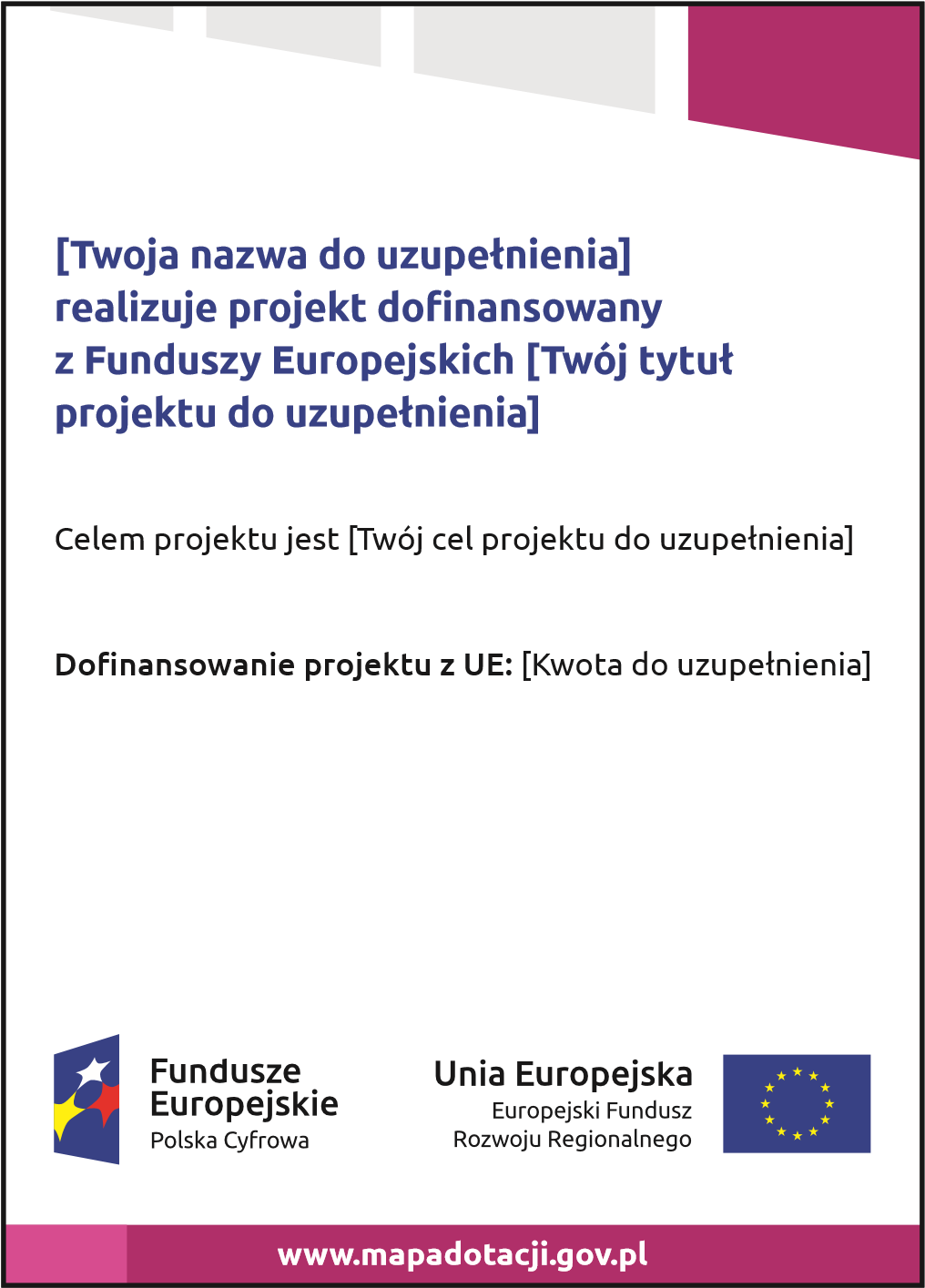 [Twój tytuł projektu do uzupełnienia]Cel projektu: [Twój cel projektu do uzupełnienia]Beneficjent: [Twoja nazwa do uzupełnienia][Twój tytuł projektu do uzupełnienia]Cel projektu: [Twój cel projektu do uzupełnienia]Beneficjent: [Twoja nazwa do uzupełnienia]www.mapadotacji.gov.pl